College Visit Prep Worksheet		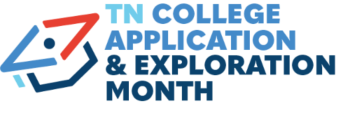 Dear Student, I hope that you are looking forward to our college visit to [Name of College] on [Date, Time]. It is important that you are as prepared as possible for our visit, that you research the college in advance, and think of some questions that you can ask your tour guide. Visit the college’s website and find the answers to the following questions before our visit.How many students attend the college?  	Is this school public or private? (circle one)	Public	PrivateHow much is the tuition?  	What type of school is this college?	TCAT	2-Year	4- YearWhat type of degrees does this college offer? 
Technical Certificate	Associate	Bachelor’s	Master’s +Name one major at this college that interests you.  	At this college, can you live on campus?	Yes	NoWhat is the name of the college’s mascot?  	After researching the college, take a few minutes to write 3 questions that you could ask your tour guide during the visit.Question 1:Question 2:Question 3: